Приложение №5 к настоящему запросу цен 
к запросу цен № 100 от 30.03.2016Договор № ______ на поставку лекарственных средств на 2 квартала 		г. Оренбург	  		        		                    	                                   «   » _______ 201    г.Открытое акционерное общество «Санаторий-профилакторий «Солнечный» (ОАО «Санаторий-профилакторий «Солнечный»), именуемое в дальнейшем  Покупатель, в лице  Генерального директора Чигарьковой Евгении Владимировны, действующего на основании  Устава, с одной стороны  и  ________________________, именуемое в дальнейшем «Поставщик», в лице __________________________, действующего на основании __________________, с другой стороны, именуемые далее Сторонами, по результатам закупочной процедуры на право заключения Договора на поставку лекарственных средств на 2 квартала для нужд ОАО «Санаторий-профилакторий «Солнечный», объявленной уведомлением от __________№______, на основании протокола о результатах закупочной процедуры на право заключения Договора на поставку лекарственных средств на 2 квартала  для нужд ОАО «Санаторий-профилакторий «Солнечный» от __________ № _____ заключили настоящий Договор о следующем:Предмет Договора1.1 Поставщик обязуется поставить, а Покупатель  принять и оплатить продукцию в ассортименте, по цене и количеству, в сроки и на условиях, предусмотренных настоящим Договором и приложениями к нему.1.2 Номенклатура и объемы поставляемой продукции определяются в Спецификации (приложение №1 к настоящему Договору). Поставка осуществляется на склад по адресу Покупателя: г. Оренбург, ул. Турбинная, 58.1.3 Общая стоимость поставляемой продукции в рамках настоящего Договора составляет      _______________________ (___________) рублей, в том числе НДС (18 (10) процентов) ______________________________(_____________) рублей / НДС не облагается на основании ____________________________.1.4 Настоящий Договор вступает в силу с момента его подписания сторонами и действует до 30.06.2016 года.   Качество продукции. Упаковка2.1 Продукция должна соответствовать требованиям соответствующих стандартов и Техническим характеристикам. Соответствие продукции указанным требованиям подтверждается предоставлением Покупателю копии декларации о соответствии (либо сертификата соответствия в случае добровольной сертификации) на каждую партию каждого вида поставляемой продукции в момент осуществления поставки. 2.2 Поставщик гарантирует качество поставляемой продукции в течение всего срока годности продукции. Поставщик обязан передать продукцию Покупателю с таким расчетом, чтобы остаточный срок годности товара, в момент передачи, был не менее 70 % от общего срока годности.2.3 Продукция должна быть соответствующим образом упакована. Упаковка должна обеспечить сохранность продукции при хранении и транспортировке.Порядок поставки и приема-передачи продукции3.1 Поставка Продукции осуществляется Поставщиком по заявке Покупателя в течение 3 (трех) рабочих  дней с момента получения заявки. Заявка на поставку продукции передается Покупателем в письменной форме по факсу  Поставщика тел. _____________________________ в пределах номенклатуры и объемов, определенных  в Спецификации (приложение №1 к настоящему Договору). Доставка и разгрузка осуществляется силами Поставщика. Поставщик вправе отказать Покупателю в поставке товара, на основании поданной им заявки, в случае если покупатель не произвел полный расчет по предыдущей поставке. Ответственным представителем Покупателя, который осуществляет принятие товара, поставляемого по настоящему Договору, является:-главная медицинская сестра Карпушкина Раиса Андреевна, тел. (3532)78-80-15 (по адресу г. Оренбург, ул. Турбинная, 58)3.2 Приемка продукции осуществляется ответственным лицом Покупателя во время передачи продукции Покупателю. По факту приемки Покупатель на товарно-транспортной накладной делает соответствующую отметку.3.3 Приемка Продукции по количеству,  ассортименту и товарному виду осуществляется во время передачи Продукции Покупателю.3.4 В случае несоответствия количества, товарного вида или ассортимента продукции заказу Покупателя, требованиям настоящего Договора, ответственное лицо Покупателя в товарно-транспортной накладной делает отметку о фактически принятом количестве и ассортименте Продукции или незамедлительно уведомляет о несоответствии Поставщика, а Поставщик в срок не более 1 (один) рабочий день обязуется устранить соответствующее несоответствие.3.5 В случае выявления брака поставленной продукции при входном контроле, Покупатель вправе требовать замены продукции. Срок замены продукции – 1 рабочий день. При этом Покупатель обязан незамедлительно уведомить Поставщика о ненадлежащем качестве продукции. 3.6 В случае выявления скрытого брака Покупатель вправе требовать возврата оплаченных денежных средств – при этом составляется акт и оформляется возвратная накладная с указанием количества возвращаемой продукции, цены закупа, номера и даты приходной накладной, по которой данная продукция была закуплена;3.7 Если продукция была забракована Федеральной службой по надзору в сфере здравоохранения или на основании результатов контроля аккредитованных лабораторией - оформляется возвратная накладная с указанием количества возвращаемой продукции, цены закупа, номера и даты приходной накладной, по которой данная продукция была закуплена, номера письма Федеральной службы или копии протокола анализа аккредитованной лаборатории.3.8 Не подлежит возврату продукция в случае приостановки  обращения продукции, в том числе при подозрении на фальсификат, до момента официального опубликования уполномоченным органом подтверждения о несоответствии поставленной продукции по качеству.3.9 Срок возврата продукции, забракованной Федеральной службой или аккредитованными лабораториями - 10 дней. Порядок оплаты поставленной продукции4.1 Цена продукции и валюта платежа устанавливается в российских рублях.Оплата за поставленную продукцию будет осуществляться платежным поручением с расчетного счета Покупателя  на расчетный счет Поставщика, указанные в настоящем Договоре.4.2 По факту поставки Поставщик предоставляет Покупателю  счет-фактуру  и товарно-транспортную накладную. 4.3 В документах, указанных в пункте 4.2. настоящего Договора, наименования продукции, единицы измерения и цены приводятся в точном соответствии со Спецификацией.4.4 Покупатель оплачивает поставленную продукцию в течение 10 (десяти) дней с момента поставки продукции Покупателю на основании счета-фактуры.4.5 По окончании квартала Стороны подписывают акт сверки по задолженности по оплате продукции.Штрафные санкции5.1 В случае задержки в поставке продукции сверх сроков, установленных в пункте 3.1. настоящего Договора, по вине Поставщика Покупатель вправе требовать неустойку, эквивалентную 0,03% от суммы непоставленной в срок продукции за каждый день просрочки, но не более 10% от стоимости недопоставленной продукции.5.2 В случае задержки платежа за поставленную продукцию по вине Покупателя сверх сроков, установленных в настоящем Договоре, Поставщик вправе требовать неустойку, эквивалентную 0,03% от суммы платежа за каждый день просрочки платежа, но не более 10% от общей суммы неоплаченной в срок продукции.5.3 Уплата неустойки не освобождает сторону от исполнения обязательств по настоящему Договору.Форс-мажор6.1 Стороны освобождаются от ответственности за полное или частичное неисполнение своих обязательств по настоящему Договору, если их неисполнение явилось следствием форс-мажорных обстоятельств.6.2 Под форс-мажорными обстоятельствами понимают такие обстоятельства, которые возникли после заключения настоящего Договора в результате непредвиденных и непредотвратимых событий, неподвластных сторонам, включая, но не ограничиваясь: пожар, наводнение, землетрясение, другие стихийные бедствия, запрещение властей, террористический акт, при условии, что эти обстоятельства оказывают воздействие на выполнение обязательств по настоящему Договору и подтверждены соответствующими уполномоченными органами.6.3 Сторона, у которой возникли обстоятельства форс-мажора, обязана в течение 5 (пяти) рабочих дней письменно информировать другую сторону о случившемся и его причинах. Если от стороны не поступает иных письменных уведомлений, другая сторона продолжает выполнять свои обязательства по настоящему Договору, насколько это целесообразно, и ведет поиск альтернативных способов выполнения настоящего Договора, не зависящих от форс-мажорных обстоятельств.6.4 Если по мнению сторон исполнение настоящего Договора может быть продолжено в порядке, действовавшем до начала действия обстоятельств непреодолимой силы, то срок исполнения обязательств по настоящему Договору продлевается соразмерно времени, которое необходимо для учета действия этих обстоятельств и их последствий.Прочие положения7.1 Поставщик обязан предоставить Покупателю информацию о собственниках, включая конечных бенефициаров, на бумажном носителе, за своей подписью, по форме, являющейся Приложением № 3 к настоящему договору и информацию о контрагенте-резиденте на бумажном носителе, за своей подписью, по форме, являющейся Приложением № 4 к настоящему договору. На момент заключения настоящего договора информация считается представленной и обязанность исполненной.7.2.	 Поставщик обязан предоставить Покупателю информацию об изменении состава (по сравнению с существовавшим на дату заключения настоящего договора) собственников Поставщика (состава участников; в отношении участников, являющихся юридическими лицами - состава их участников и т.д.), включая бенефициаров (в том числе конечных), а также состава  исполнительных органов Поставщика. Информация представляется по форме, указанной в Приложении № 3 к настоящему договору, не позднее 5-ти календарных дней с даты наступления соответствующего события (юридического факта), с подтверждением соответствующими документами, посредством направления их факсимильной связью, а также способом, позволяющим подтвердить дату получения. 7.3.	Поставщик дает согласие Покупателю на обработку персональных данных предоставляемых во исполнение пунктов настоящего раздела путем подписания одновременно с заключением настоящего договора согласия на обработку персональных данных, по форме, являющейся Приложением № 5 к настоящему договору и гарантирует, что имеет согласие на обработку персональных данных всех лиц, поименованных в предоставляемой информации.7.4 Поставщик не вправе передать полностью или частично свои права и обязанности по выполнению настоящего Договора третьим лицам без письменного согласия на то Покупателя.7.5 Все разногласия в рамках настоящего Договора стороны осуществляют, во-первых, направлением письменной претензии и получением ответа; во-вторых, путем переговоров; в-третьих, если предыдущее не привело к разрешению разногласий — в арбитражном суде Оренбургской области в порядке предусмотренном, действующим законодательством РФ. 7.6 Во всем, что не предусмотрено настоящим Договором, стороны руководствуются действующим законодательством Российской Федерации.7.7 Настоящий Договор составлен в двух экземплярах, имеющих одинаковую юридическую силу, по одному для каждой из сторон.7.8  Изменения, дополнения и уточнения в настоящий Договор могут вноситься только по согласию обеих сторон с оформлением в виде дополнительного соглашения к настоящему Договору в письменной форме и подписанием уполномоченными лицами.8. Разрешение споров            8.1. Споры, возникающие в связи с исполнением Договора, подлежат рассмотрению в претензионном порядке. Срок ответа на претензию составляет 10 (десять) рабочих дней.            8.2. В случае невозможности урегулировать споры, разногласия и требования в претензионном порядке, все неразрешенные споры, возникающие из Договора или в связи с ним, включая разногласия в отношении его существования, действительности, исполнения или прекращения, подлежат рассмотрению в Арбитражном суде Оренбургской области.9. Антикоррупционные обязательства9.1. ОАО «Санаторий-профилакторий «Солнечный» информирует Контрагента о принципах и требованиях Антикоррупционной политики ДЗО ПАО «МРСК Волги» (далее – Антикоррупционная политика). Заключением настоящего Договора Контрагент подтверждает ознакомление с Антикоррупционной политикой, размещенной на официальном сайте ОАО «Санаторий-профилакторий «Солнечный в сети Интернет  по адресу: http://solnce-oren.ru.При исполнении договорных обязательств Стороны Договора обязуются соблюдать и обеспечить соблюдение их работниками требований российского антикоррупционного законодательства, а также не совершать коррупционные правонарушения, предусмотренные применимыми для целей Договора международными актами и законодательными актами иностранных государств о противодействии коррупции.9.2. К коррупционным правонарушениям в целях Договора относятся, в том числе прямо или косвенно, лично или через посредников предложение, обещание, получение/дача взятки, коммерческий подкуп, предоставление/получение выгоды в виде денег, ценностей, иного имущества или услуг имущественного характера, иных имущественных прав, выгод неимущественного характера любыми лицами и от любых лиц, в том числе представителей органов государственной власти, муниципальных органов, коммерческих и некоммерческих организаций, иностранных должностных лиц, органов и организаций, для оказания влияния на их решения, действия/бездействия с целью получения или сохранения каких-либо неправомерных преимуществ или иных неправомерных целей для себя, для бизнеса или для третьих лиц (далее – Коррупционные правонарушения).9.3 В случае возникновения у Стороны Договора обоснованного предположения, что произошло или может произойти Коррупционное правонарушение, такая Сторона обязуется уведомить об этом другую  Сторону в письменной форме с указанием на соответствующие факты (далее – Уведомление) и вправе не исполнять обязательства по Договору до получения подтверждения от другой Стороны, что Коррупционное правонарушение не произошло или не может произойти.Уведомление может быть направлено Стороной договора в адрес единоличного исполнительного органа другой стороны (а в отношении ОАО «Санаторий-профилакторий «Солнечный»  также посредством использования функции «Обратная связь» на официальном сайте ПАО «МРСК Волги» в сети Интернет по адресу  http://www.mrsk-volgi.ru/ru/o_kompanii/antikorrup/report/). Указанное подтверждение должно быть предоставлено другой Стороной в течение 10 (десяти) рабочих дней с даты получения Уведомления. Сторона договора при получении достоверной информации о совершении Коррупционного правонарушения и при соблюдении положений настоящей статьи вправе отказаться от исполнения Договора в одностороннем порядке полностью или частично, направив соответствующее письменное уведомление другой Стороне, а также потребовать от другой Стороны возмещения убытков, причиненных расторжением Договора.9.4. Контрагент обязан предоставить  ОАО «Санаторий-профилакторий «Солнечный»:- информацию о всех собственниках Контрагента, включая конечных бенефициаров, на бумажном носителе, за своей подписью, по форме, являющейся Приложением № 3  к настоящему договору.- информацию о контрагенте-резиденте на бумажном носителе, за своей подписью, по форме, являющейся Приложением № 4 к настоящему договору На момент заключения настоящего договора информация считается представленной и обязанность исполненной.  9.5. Контрагент обязан предоставить ОАО «Санаторий-профилакторий «Солнечный»                                                               - информацию об изменении состава (по сравнению с существовавшим на дату заключения настоящего договора) собственников Контрагента (состава участников; в отношении участников, являющихся юридическими лицами - состава их участников и т.д.), включая бенефициаров (в том числе конечных), а также состава  исполнительных органов Контрагента.Информация представляется по форме, указанной в Приложении № 3 к настоящему договору не позднее 5-ти календарных дней с даты наступления соответствующего события (юридического факта), с подтверждением соответствующими документами, посредством направления их факсимильной связью, а также  иным способом, позволяющим подтвердить дату получения. 9.6.  Контрагент дает согласие ОАО «Санаторий-профилакторий «Солнечный» на обработку персональных данных предоставляемых во исполнение пунктов настоящего раздела путем подписания одновременно с заключением настоящего договора согласия на обработку персональных данных, по форме, являющейся Приложением № 5 к настоящему договору  и гарантирует, что имеет согласие на обработку персональных данных всех лиц, поименованных в предоставляемой информации.9.7. 	ОАО «Санаторий-профилакторий «Солнечный»: имеет право на отказ от исполнения обязательств по договору, при неисполнении Контрагентом обязательств по предоставлению информации об изменениях в ранее представленной Контрагентом информации о собственниках контрагента (включая конечных бенефициаров), информации о контрагенте-резиденте и согласия на обработку персональных данных. При таких обстоятельствах ОАО «Санаторий-профилакторий «Солнечный»: вправе отказаться от исполнения договора в одностороннем порядке полностью или частично, направив соответствующее письменное уведомление Контрагенту, а также потребовать от Контрагента возмещения убытков, причиненных расторжением Договора.Перечень приложений, прилагаемых к настоящему ДоговоруСледующие приложения являются неотъемлемой частью настоящего Договора:Приложение №1 – Спецификация: описание товара, количество, цена за единицу с НДС, место поставки товара.Приложение №2 – Форма товарной накладной.Приложение №3 – Форма справка о цепочке собственников участника закупочной процедуры, включая бенефициаров (в том числе конечных)*.Приложение №4 – Форма сведения о контрагенте-резиденте.Приложение №5 – Форма согласие на обработку персональных данных.Приложения должны быть поименованы и приложены в соответствии с настоящим Положением.Адреса, Банковские  реквизиты и подписи сторонПриложение №1к договору № ____от «___» _________ 201     г.СПЕЦИФИКАЦИЯ                     Итого с  НДС______________(без НДС)_________________________ Приложение №2 к проекту договора № _______ от ____________ 201          г.Унифицированная форма № ТОРГ-12Утверждена постановлением Госкомстата Россииот 25.12.98 № 132Поставщик ____________________                                                                                                Покупатель ___________________                                   м.п.                                                                                                                                                        м.п.Приложение №3 к договору № _______ от «__» ___________ 201      г.________________________________________________________________________________Начало формыИнформация о собственниках контрагента (включая конечных бенефициаров)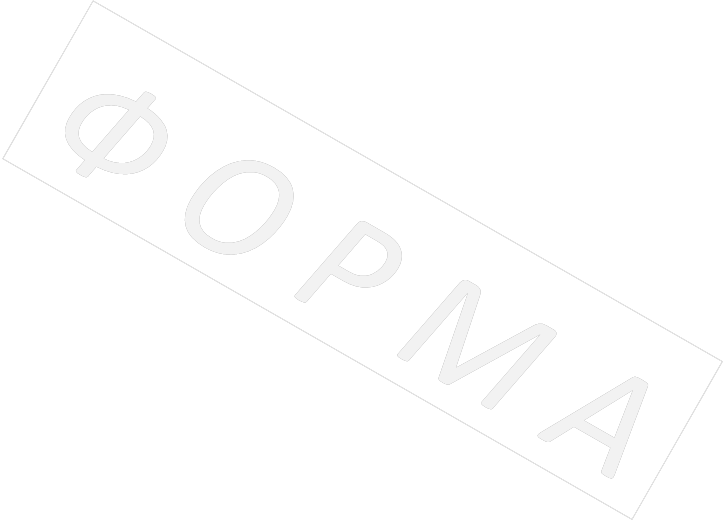 * В отношении участников (акционеров), владеющих долями менее 5 процентов уставного капитала, допускается указание простого количества таких участников (акционеров)____________________________-  дает согласие ПАО «МРСК Волги», в соответствии с п. 1 ст. 9  Федерального закона от 27.07.2006г. № 152-ФЗ «О персональных данных»,  на обработку персональных данных и гарантирует, что имеет согласие на обработку персональных данных всех лиц, поименованных в предоставляемой информации. Информация предоставляется по договору №_________ от ____________.Руководитель ________________________/_____________________Конец формыПриложение №4  к договору  №_________ от ____________ 201   г.Начало формыСВЕДЕНИЯ О КОНТРАГЕНТЕ-РЕЗИДЕНТЕ (заполняется контрагентом)Настоящим подтверждается, что вышеуказанные сведения являются достоверными и действительнымиРуководитель __________________________/_______________________________Информация предоставлена по договору № _______ _______________от _______________Конец формыПриложение №5  к договору  №______ от ____________ 201      г.Согласие на обработку персональных данныхот «_____» ____________ 201____ г.Настоящим {указывается полное наименование контрагента, его место нахождения, ИНН, КПП и ОГРН}, в лице __________, действующего на основании __________, дает свое согласие на совершение ОАО «Санаторий-профилакторий «Солнечный» и ПАО «Россети»  действий, предусмотренных п. 3 ст. 3 ФЗ «О персональных данных» от 27.07.2006 № 152-ФЗ, в отношении персональных данных _____________________(контрагента/ планируемых к привлечению субконтрагентов и их собственников (участников, учредителей, акционеров), в том числе конечных бенефициаров (фамилия, имя, отчество; серия и номер документа, удостоверяющего личность); ИНН (участников, учредителей, акционеров)), в том числе с использованием информационных систем, а также на представление указанной информации в уполномоченные государственные органы (Минэнерго России, Росфинмониторинг России, ФНС России) и подтверждает, что получил согласие на обработку персональных данных от всех своих собственников (участников, учредителей, акционеров) и бенефициаров. * *Цель обработки персональных данных: выполнение поручений Правительства Российской Федерации от 28.12.2011 № ВП-П13-9308, протокольного решения Комиссии при Президенте Российской Федерации по вопросам стратегии развития топливно-энергетического комплекса и экологической безопасности (протокол от 10.07.2012 № А-60-26-8), а также связанных с ними иных поручений Правительства Российской Федерации и решений Комиссии при Президенте Российской Федерации по вопросам стратегии развития топливно-энергетического комплекса и экологической безопасности.Срок, в течение которого действует настоящее согласие субъекта персональных данных: со дня его подписания до момента фактического выполнения / отмены действия поручений Правительства Российской Федерации, решений Комиссии при Президенте Российской Федерации по вопросам стратегии развития топливно-энергетического комплекса и экологической безопасности, либо до истечения сроков хранения представленной информации, определяемых в соответствии с законодательством Российской Федерации, либо отзыва настоящего согласия._______________________                                                   ______________________(Подпись уполномоченного представителя)                                     (Ф.И.О. и должность подписавшего)Поставщик: ________________                                                 Покупатель: __________________                                   м.п.                                                                                                         м.п.	Покупатель:ОАО "Санаторий-профилакторий "Солнечный"Почтовый адрес: Россия, 460023, г. Оренбург, ул. Турбинная, 58тел./факс (3532)78-80-02, 56-49-75Платёжные реквизиты:ИНН 5611031844 КПП 561101001Расчетный счет № 40702810646000000771 Отделение № 8623 Сбербанка России г. Оренбург, БИК 045354601, К/с 30101810600000000601Заказчик: _______________/Е.В. Чигарькова/             м.п.Поставщик:№ п/пТорговое наименованиеТехнические хар-киЦена за ед. в руб.с НДС1Аммиакраствор для наружного применения и ингаляций 10 % флаконы  40 мл 202Анальгинраствор для внутривенного и внутримышечного введения 500 мг/мл ампулы  2 мл, №101203Амлодипинтаблетки 10 мг, №3074.74Анальгинтаблетки 500 мг, №10165Беталок ЗОКтаблетки, покрытые оболочкой, замедленного высвобождения 100 мг, №305006Бромгексинтаблетки 8 мг, №50207Бриллиантовый зеленыйраствор для наружного применения спиртовой 1 % флаконы  10 мл 208Борная кислотараствор для местного применения (спиртовой) 3 % флаконы  25 мл 159Бритомартаблетки пролонгированного действия 10 мг, №3053010Шигеллвакраствор для внутримышечного и подкожного введения 0,5 мл/доза 1 ампулы 0,5 мл, №175011Валидолтаблетки подъязычные 60 мг, №104012Валерианы экстракттаблетки, покрытые оболочкой 20 мг, №101413Варфарин Никомедтаблетки 2,5 мг, №10020014Верошпиронтаблетки 25 мг, №209415Гепаринраствор для инъекций 5000 МЕ/мл флаконы 5 мл, №5662.516Гидрокортизонмазь для наружного применения 1 %   10 г,  3317Кальция глюконатраствор для внутривенного и внутримышечного введения 100 мг/мл ампулы. 10 мл, №1021018Глюкофажтаблетки, покрытые пленочной оболочкой 1000 мг, №6037519Диазолиндраже 100 мг, №108120Диклофенаксуппозитории для ректального применения 100 мг, №1010021Диклофенакраствор для внутримышечного введения 25 мг/мл ампулы   3 мл, №105122Дицинонраствор для внутривенного и внутримышечного введения 125 мг/мл ампулы 2 мл, №5073523Димедролраствор для внутривенного и внутримышечного введения 10 мг/мл ампулы 1 мл, №103624Дибазолраствор для внутривенного и внутримышечного введения 10 мг/мл ампулы 5 мл, №106025Диабетон MBтаблетки с модифицированным высвобождением 60 мг, №3038026Дротаверинтаблетки 40 мг, №505027Индапамидтаблетки с модифицированным высвобождением, покрытые оболочкой 1,5 мг, №3012028Индометацинмазь для наружного применения 10 %  . 40 г8529Актрапид HMраствор для инъекций 100 МЕ/мл флаконы  10 мл,  48030Йодраствор для наружного применения спиртовой 5 % флаконы  10 мл 1531Канефрон Hдраже, №6048032Капотентаблетки 25 мг, №4024733Кеторолтаблетки, покрытые пленочной оболочкой 10 мг, №205034Кордаронраствор для внутривенного введения 50 мг/мл ампулы 3 мл, №640035Кордаронтаблетки 200 мг, №3036036Кордиаминраствор для инъекций 25 % ампулы 2 мл, №1060037Клексанраствор для подкожного введения 10000 Анти-Ха МЕ/мл шприцы 0,4 мл, №10326338Коринфартаблетки, покрытые оболочкой 10 мг, №507939Лазиксраствор для внутривенного и внутримышечного введения 10 мг/мл ампулы  2 мл, №109740Лазолванраствор для приема внутрь и ингаляции 7,5 мг/мл флаконы  100 мл 47241Левомекольмазь для наружного применения туба 40 г, №114042Лоперамидтаблетки 2 мг, №2034.443Лидокаинраствор для инъекций 20 мг/мл ампулы 2 мл, №103344Лидокаинкапли глазные 2 % флаконы  5 мл 15.745Лопирелтаблетки, покрытые пленочной оболочкой 75 мг, №100147646Магния сульфатраствор для внутривенного введения 250 мг/мл амулы. 5 мл, №103747Мукалтинтаблетки 50 мг, №102048Физиотензтаблетки, покрытые оболочкой 0,2 мг, №1431849Моносантаблетки 40 мг, №3021550Мальтофертаблетки жевательные 100 мг, №3036751Найзтаблетки 100 мг, №2024052Натрия хлоридраствор для инъекций 0,9 % ампулы 5 мл, №1012853Нафтизинкапли назальные 0,1 % флаконы 15 мл 6054Никотиновая кислотараствор для инъекций 10 мг/мл ампулы 1 мл, №1012055Нитроглицеринконцентрат для приготовления раствора для инфузий 1 мг/мл ампулы 10 мл, №1074056Нитроглицеринтаблетки подъязычные 0,5 мг, №405657Нортивантаблетки, покрытые пленочной оболочкой 160 мг, №3042058Но-шпараствор для внутривенного и внутримышечного введения 20 мг/мл ампулы  2 мл, №2557059Новокаинраствор для инъекций 0,5 % ампулы 5 мл, №103460Олазольаэрозоль для наружного применения аэрозоль.   80 г 32061Омепразолкапсулы 20 мг, №305262Панангинраствор для внутривенного введения ампулы 10 мл, №517363Панкреатинтаблетки, покрытые оболочкой, растворимой в кишечнике 30 ЕД, №605564Парацетамолтаблетки 500 мг, №10665Перекись водородараствор для местного и наружного применения 3 % флаконы  40 мл 766Пирацетам  раствор для внутривенного и внутримышечного введения 20 % ампулы 5 мл, №107067Престариум Атаблетки, покрытые пленочной оболочкой 10 мг, №3072568Медопредраствор для инъекций 30 мг/мл амп. темн. стекл. 1 мл, №1018069Ремантадинтаблетки 50 мг, №2021270Сальбутамолаэрозоль для ингаляций дозированный 100 мкг/доза 90 доз. 12 мл 9371Супрастинраствор для внутривенного и внутримышечного введения 20 мг/мл ампулы 1 мл, №517672Сорбифер Дурулестаблетки, покрытые оболочкой, №5054373Брилинтатаблетки, покрытые пленочной оболочкой 90 мг, №56570074Смектапорошок для приготовления суспензии для приема внутрь 3 г   №1017875Сульфацил натриякапли глазные 20 % флаконы  10 мл 17076Темпалгинтаблетки, покрытые пленочной оболочкой, №2012077Тромбо АССтаблетки, покрытые оболочкой, растворимой в кишечнике 100 мг, № 286078Тиамина хлорида раствор для внутримышечного введения 50 мг/мл ампулы 1 мл, №103679Уголь активированныйтаблетки 250 мг, №104080Фарингосепттаблетки для рассасывания 10 мг, №2018381Феназепамтаблетки 1 мг, №5012782Фурадонинтаблетки 50 мг, №2010083Успокоительный сбор №3сбор лекарственный   2 г, №208084Церукалраствор для внутривенного и внутримышечного введения 5 мг/мл ампулы 2 мл, №1028085Цитрамон Птаблетки, №101086Эуфиллинраствор для внутривенного введения 24 мг/мл ампулы 10 мл, №1010487Эссенциале форте Нкапсулы 300 мг, №3081088Эссенциале Нраствор для внутривенного введения 250 мг/5 мл ампулы . 5 мл, №5120089Хвойный концетрат800г60,0090Масло Джонсон с бэби200 мл200,0091Скипарэмульсия белая 500 мл320,0092Эдарбитаблетки 80 мг  № 28800,00КодФорма по ОКУДФорма по ОКУДФорма по ОКУДФорма по ОКУДФорма по ОКУДФорма по ОКУДФорма по ОКУДФорма по ОКУДФорма по ОКУД0330212по ОКПОпо ОКПОорганизация-грузоотправитель, адрес, телефон, факс, банковские реквизитыорганизация-грузоотправитель, адрес, телефон, факс, банковские реквизитыорганизация-грузоотправитель, адрес, телефон, факс, банковские реквизитыорганизация-грузоотправитель, адрес, телефон, факс, банковские реквизитыорганизация-грузоотправитель, адрес, телефон, факс, банковские реквизитыорганизация-грузоотправитель, адрес, телефон, факс, банковские реквизитыорганизация-грузоотправитель, адрес, телефон, факс, банковские реквизитыструктурное подразделениеструктурное подразделениеструктурное подразделениеструктурное подразделениеструктурное подразделениеструктурное подразделениеВид деятельности по ОКДПВид деятельности по ОКДПВид деятельности по ОКДПГрузополучательГрузополучательпо ОКПОорганизация, адрес, телефон, факс, банковские реквизитыорганизация, адрес, телефон, факс, банковские реквизитыорганизация, адрес, телефон, факс, банковские реквизитыорганизация, адрес, телефон, факс, банковские реквизитыорганизация, адрес, телефон, факс, банковские реквизитыорганизация, адрес, телефон, факс, банковские реквизитыПоставщикпо ОКПОорганизация, адрес, телефон, факс, банковские реквизитыорганизация, адрес, телефон, факс, банковские реквизитыорганизация, адрес, телефон, факс, банковские реквизитыорганизация, адрес, телефон, факс, банковские реквизитыорганизация, адрес, телефон, факс, банковские реквизитыорганизация, адрес, телефон, факс, банковские реквизитыорганизация, адрес, телефон, факс, банковские реквизитыПлательщикпо ОКПОорганизация, адрес, телефон, факс, банковские реквизитыорганизация, адрес, телефон, факс, банковские реквизитыорганизация, адрес, телефон, факс, банковские реквизитыорганизация, адрес, телефон, факс, банковские реквизитыорганизация, адрес, телефон, факс, банковские реквизитыорганизация, адрес, телефон, факс, банковские реквизитыорганизация, адрес, телефон, факс, банковские реквизитыномерОснованиеномердоговор, заказ-наряддоговор, заказ-наряддоговор, заказ-наряддоговор, заказ-наряддоговор, заказ-наряддоговор, заказ-наряддоговор, заказ-наряддатаТранспортная накладнаяТранспортная накладнаяТранспортная накладнаяТранспортная накладнаяТранспортная накладнаяТранспортная накладнаяТранспортная накладнаяномердатаВид операцииВид операцииВид операцииВид операцииВид операцииВид операцииВид операцииВид операцииНомер документаДата составленияТОВАРНАЯ НАКЛАДНАЯТОВАРНАЯ НАКЛАДНАЯТОВАРНАЯ НАКЛАДНАЯНомер по по-
рядкуТоварТоварТоварТоварТоварТоварТоварТоварТоварТоварТоварТоварЕдиница измеренияЕдиница измеренияЕдиница измеренияЕдиница измеренияЕдиница измеренияВид упаковкиВид упаковкиКоличествоКоличествоКоличествоКоличествоКоличествоКоличествоКоличествоКоличествоМасса бруттоМасса бруттоКоличество (масса нетто)Количество (масса нетто)Количество (масса нетто)Количество (масса нетто)Количество (масса нетто)Количество (масса нетто)Цена,
руб. коп.Сумма без учета НДС, руб. коп.Сумма без учета НДС, руб. коп.Сумма без учета НДС, руб. коп.Сумма без учета НДС, руб. коп.Сумма без учета НДС, руб. коп.Сумма без учета НДС, руб. коп.НДСНДСНДСНДСНДСНДСНДССумма с учетом НДС,
руб. коп.Сумма с учетом НДС,
руб. коп.Номер по по-
рядкунаименование, характерис-
тика, сорт, артикул товаранаименование, характерис-
тика, сорт, артикул товаранаименование, характерис-
тика, сорт, артикул товаранаименование, характерис-
тика, сорт, артикул товаранаименование, характерис-
тика, сорт, артикул товаранаименование, характерис-
тика, сорт, артикул товаранаименование, характерис-
тика, сорт, артикул товаракодкодкодкодкоднаимено-
ваниекод по ОКЕИкод по ОКЕИкод по ОКЕИкод по ОКЕИВид упаковкиВид упаковкив одном местев одном местев одном местев одном местев одном местев одном местев одном местемест,
штукМасса бруттоМасса бруттоКоличество (масса нетто)Количество (масса нетто)Количество (масса нетто)Количество (масса нетто)Количество (масса нетто)Количество (масса нетто)Цена,
руб. коп.Сумма без учета НДС, руб. коп.Сумма без учета НДС, руб. коп.Сумма без учета НДС, руб. коп.Сумма без учета НДС, руб. коп.Сумма без учета НДС, руб. коп.Сумма без учета НДС, руб. коп.ставка, %ставка, %ставка, %ставка, %ставка, %ставка, %сумма, руб. коп.Сумма с учетом НДС,
руб. коп.Сумма с учетом НДС,
руб. коп.12222222333334555566777777789910101010101011121212121212131313131313141515ИтогоИтогоИтогоИтогоИтогоИтогоИтогохххххххВсего по накладнойВсего по накладнойВсего по накладнойВсего по накладнойВсего по накладнойВсего по накладнойВсего по накладнойВсего по накладнойВсего по накладнойхххххххТоварная накладная имеет приложение наТоварная накладная имеет приложение наТоварная накладная имеет приложение наТоварная накладная имеет приложение наТоварная накладная имеет приложение наТоварная накладная имеет приложение наТоварная накладная имеет приложение наТоварная накладная имеет приложение наТоварная накладная имеет приложение налистахлистахлистахлистахлистахлистахлистахлистахлистахи содержити содержитпорядковых номеров записейпорядковых номеров записейпорядковых номеров записейпорядковых номеров записейпорядковых номеров записейпорядковых номеров записейпорядковых номеров записейпорядковых номеров записейпорядковых номеров записейпрописьюпрописьюпрописьюпрописьюпрописьюпрописьюпрописьюпрописьюпрописьюпрописьюпрописьюпрописьюпрописьюпрописьюпрописьюпрописьюпрописьюпрописьюпрописьюпрописьюпрописьюпрописьюпрописьюпрописьюпрописьюпрописьюпрописьюпрописьюпрописьюпрописьюпрописьюМасса груза (нетто)Масса груза (нетто)Масса груза (нетто)Масса груза (нетто)Масса груза (нетто)Масса груза (нетто)Масса груза (нетто)прописьюпрописьюпрописьюпрописьюпрописьюпрописьюпрописьюпрописьюпрописьюпрописьюпрописьюпрописьюпрописьюпрописьюпрописьюпрописьюпрописьюпрописьюпрописьюпрописьюпрописьюпрописьюпрописьюВсего местВсего местВсего местМасса груза (брутто)Масса груза (брутто)Масса груза (брутто)Масса груза (брутто)Масса груза (брутто)Масса груза (брутто)Масса груза (брутто)прописьюпрописьюпрописьюпрописьюпрописьюпрописьюпрописьюпрописьюпрописьюпрописьюпрописьюпрописьюпрописьюпрописьюпрописьюпрописьюпрописьюпрописьюпрописьюпрописьюпрописьюпрописьюпрописьюпрописьюпрописьюпрописьюпрописьюпрописьюпрописьюпрописьюпрописьюпрописьюпрописьюпрописьюпрописьюпрописьюПриложение (паспорта, сертификаты и т.п.) наПриложение (паспорта, сертификаты и т.п.) наПриложение (паспорта, сертификаты и т.п.) наПриложение (паспорта, сертификаты и т.п.) наПриложение (паспорта, сертификаты и т.п.) наПриложение (паспорта, сертификаты и т.п.) наПриложение (паспорта, сертификаты и т.п.) наПриложение (паспорта, сертификаты и т.п.) наПриложение (паспорта, сертификаты и т.п.) наПриложение (паспорта, сертификаты и т.п.) наПриложение (паспорта, сертификаты и т.п.) наПриложение (паспорта, сертификаты и т.п.) на листах листах листахПо доверенности №По доверенности №По доверенности №По доверенности №По доверенности №от «» года,прописьюпрописьюпрописьюпрописьюпрописьюпрописьюпрописьюпрописьюпрописьюВсего отпущено на суммуВсего отпущено на суммуВсего отпущено на суммуВсего отпущено на суммуВсего отпущено на суммувыданнойвыданнойвыданнойпрописьюпрописьюпрописьюпрописьюпрописьюпрописьюпрописьюпрописьюпрописьюпрописьюпрописьюпрописьюпрописьюпрописьюпрописьюпрописьюпрописьюпрописьюпрописьюкем, кому (организация, должность, фамилия, и., о.) кем, кому (организация, должность, фамилия, и., о.) кем, кому (организация, должность, фамилия, и., о.) кем, кому (организация, должность, фамилия, и., о.) кем, кому (организация, должность, фамилия, и., о.) кем, кому (организация, должность, фамилия, и., о.) кем, кому (организация, должность, фамилия, и., о.) кем, кому (организация, должность, фамилия, и., о.) кем, кому (организация, должность, фамилия, и., о.) кем, кому (организация, должность, фамилия, и., о.) кем, кому (организация, должность, фамилия, и., о.) кем, кому (организация, должность, фамилия, и., о.) кем, кому (организация, должность, фамилия, и., о.) кем, кому (организация, должность, фамилия, и., о.) кем, кому (организация, должность, фамилия, и., о.) кем, кому (организация, должность, фамилия, и., о.) кем, кому (организация, должность, фамилия, и., о.) кем, кому (организация, должность, фамилия, и., о.) кем, кому (организация, должность, фамилия, и., о.) кем, кому (организация, должность, фамилия, и., о.) кем, кому (организация, должность, фамилия, и., о.) кем, кому (организация, должность, фамилия, и., о.) кем, кому (организация, должность, фамилия, и., о.)  руб. руб. коп. коп.Отпуск груза разрешилОтпуск груза разрешилОтпуск груза разрешилОтпуск груза разрешилдолжностьдолжностьдолжностьдолжностьдолжностьдолжностьподписьподписьподписьподписьрасшифровка подписирасшифровка подписирасшифровка подписирасшифровка подписирасшифровка подписирасшифровка подписирасшифровка подписирасшифровка подписиГлавный (старший) бухгалтерГлавный (старший) бухгалтерГлавный (старший) бухгалтерГлавный (старший) бухгалтерГлавный (старший) бухгалтерГлавный (старший) бухгалтерГлавный (старший) бухгалтерГлавный (старший) бухгалтерГлавный (старший) бухгалтерГлавный (старший) бухгалтерГруз принялГруз принялГруз принялГруз принялГруз принялГруз принялподписьподписьподписьподписьрасшифровка подписирасшифровка подписирасшифровка подписирасшифровка подписирасшифровка подписирасшифровка подписирасшифровка подписирасшифровка подписидолжностьдолжностьдолжностьдолжностьдолжностьдолжностьподписьподписьподписьподписьподписьподписьподписьподписьрасшифровка подписирасшифровка подписирасшифровка подписирасшифровка подписиОтпуск груза произвелОтпуск груза произвелОтпуск груза произвелОтпуск груза произвелГруз получилГруз получилГруз получилГруз получилГруз получилГруз получилдолжностьдолжностьдолжностьдолжностьдолжностьдолжностьподписьподписьподписьподписьрасшифровка подписирасшифровка подписирасшифровка подписирасшифровка подписирасшифровка подписирасшифровка подписирасшифровка подписирасшифровка подписигрузополучательгрузополучательгрузополучательгрузополучательгрузополучательгрузополучательдолжностьдолжностьдолжностьдолжностьдолжностьдолжностьподписьподписьподписьподписьподписьподписьподписьподписьрасшифровка подписирасшифровка подписирасшифровка подписирасшифровка подписиМ. П. 		«М. П. 		«М. П. 		«М. П. 		«» года года года года года года года годаМ. П. 		«М. П. 		«М. П. 		«М. П. 		«М. П. 		«М. П. 		«» года года года годаИнформация о собственниках контрагента (включая конечных бенефициаров)Информация о собственниках контрагента (включая конечных бенефициаров)Информация о собственниках контрагента (включая конечных бенефициаров)Информация о собственниках контрагента (включая конечных бенефициаров)Информация о собственниках контрагента (включая конечных бенефициаров)Информация о собственниках контрагента (включая конечных бенефициаров)Информация о собственниках контрагента (включая конечных бенефициаров)Информация о собственниках контрагента (включая конечных бенефициаров)Информация о собственниках контрагента (включая конечных бенефициаров)Информация о собственниках контрагента (включая конечных бенефициаров)Информация о собственниках контрагента (включая конечных бенефициаров)Информация о собственниках контрагента (включая конечных бенефициаров)Информация о собственниках контрагента (включая конечных бенефициаров)Информация о собственниках контрагента (включая конечных бенефициаров)наименование  контрагентанаименование  контрагентанаименование  контрагентанаименование  контрагентанаименование  контрагентанаименование  контрагентаинформация о цепочке собственников контрагента, включая бенефициаров (в том числе конечных)информация о цепочке собственников контрагента, включая бенефициаров (в том числе конечных)информация о цепочке собственников контрагента, включая бенефициаров (в том числе конечных)информация о цепочке собственников контрагента, включая бенефициаров (в том числе конечных)информация о цепочке собственников контрагента, включая бенефициаров (в том числе конечных)информация о цепочке собственников контрагента, включая бенефициаров (в том числе конечных)информация о цепочке собственников контрагента, включая бенефициаров (в том числе конечных)информация о цепочке собственников контрагента, включая бенефициаров (в том числе конечных)№ п.п.ИННОГРНнаименование краткоекод ОКВЭДФИО руководителяСерия и номер документа, удостоверяющего личность руководителя№ИННОГРННаименование/ФИОадрес регистрациисерия и номер документа, удостоверяющего личность (для физ.лиц)участник/акционер/ бенефициар информация о подтверждающих документах (наименование, реквизиты и т.д.)№ п.п.ИННОГРНнаименование краткоекод ОКВЭДФИО руководителяСерия и номер документа, удостоверяющего личность руководителя№ИННОГРННаименование/ФИОадрес регистрациисерия и номер документа, удостоверяющего личность (для физ.лиц)участник/акционер/ бенефициар информация о подтверждающих документах (наименование, реквизиты и т.д.)№ п.п.ИННОГРНнаименование краткоекод ОКВЭДФИО руководителяСерия и номер документа, удостоверяющего личность руководителя№ИННОГРННаименование/ФИОадрес регистрациисерия и номер документа, удостоверяющего личность (для физ.лиц)участник/акционер/ бенефициар информация о подтверждающих документах (наименование, реквизиты и т.д.)123456789101112131415Покупатель:Поставщик:Полное наименование (или Ф.И.О.) контрагента:Сведения о регистрации юридического лица:регистрационный номер, дата регистрацииОрган, зарегистрировавший юридическое лицо(если контрагент физическое лицо – паспортные данные физического лица)Местонахождение, почтовый адрес:Телефон, факсСубъект Российской Федерации, в котором зарегистрирован контрагент:Наличие обособленных подразделений на территории других субъектов Российской Федерации с точки зрения Налогового кодекса Российской Федерации(да/нет)Наличие обособленных подразделений за пределами Российской Федерации с точки зрения Налогового кодекса Российской Федерации(да/нет)Уплачивает ли контрагент налог на прибыль в бюджеты субъектов Российской Федерации, отличных от субъекта, в котором он зарегистрирован(да/нет)Имеет ли контрагент убытки, принимаемые при исчислении налога на прибыль(да/нет)Является ли предметом сделки добытое полезное ископаемое, признаваемое объектом налогообложения на добычу полезных ископаемых, при добыче которого налогообложение контрагентом производится по ставке, установленной в процентах(да/нет)Является ли контрагент налогоплательщиком, применяющим систему налогообложения для сельскохозяйственных товаропроизводителей (ЕСХН)(да/нет)Является ли контрагент налогоплательщиком, применяющим систему налогообложения в виде единого налога на вмененный доход для отдельных видов деятельности (ЕНВД)(да/нет)Освобожден ли контрагент от обязанностей налогоплательщика налога на прибыль организаций или применяющим к налоговой базе по указанному налогу налоговую ставку 0 процентов (как участник проекта «Сколково»)(да/нет)Является ли контрагент резидентом особой экономической зоны или участником свободной экономической зоны.(да/нет)Акционеры (участники), владеющие 20 и более % голосующих акций (долей, паёв) юридического лица, с указанием долей участия в уставном капитале контрагентаЛица, участвующие прямо и/или косвенно в уставном капитале контрагента с долей участия более 25%(при наличии перечислить, при отсутствии – проставить прочерк)Организации в случае, если доля прямого участия каждого предыдущего лица в каждой последующей организации составляет более 50%(при наличии перечислить, при отсутствии – проставить прочерк)Количественный состав и Ф.И.О. Совета директоров/Наблюдательного совета       (если имеется)Ф.И.О. Генерального директора (президента, директора, управляющего, наименование управляющей организации):Количественный состав и Ф.И.О. членов Правления/иного коллегиального исполнительного органа (если имеется):Лицо (физическое лицо совместно с его взаимозависимыми лицами), имеющее право по назначению или избранию единоличного исполнительного органа контрагента либо не менее 50% состава коллегиального исполнительного органа или совета директоров (наблюдательного совета)(при наличии перечислить, при отсутствии – проставить прочерк)Балансовая стоимость активов (всего) в соответствии с последним утвержденным балансомБалансовая стоимость основных производственных средств и нематериальных активов в соответствии с последним утвержденным балансом:Размер чистых активов на последнюю отчетную датуРазмер уставного капиталаПокупатель:Поставщик: